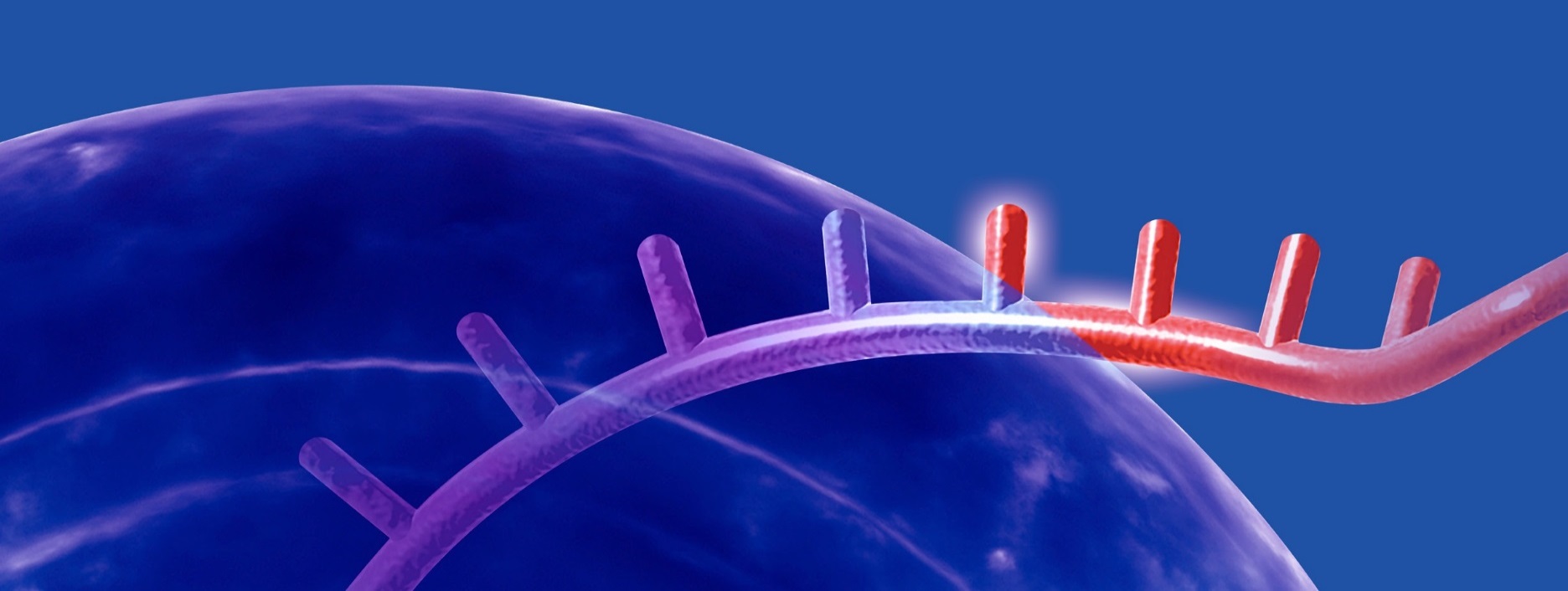 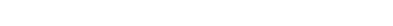 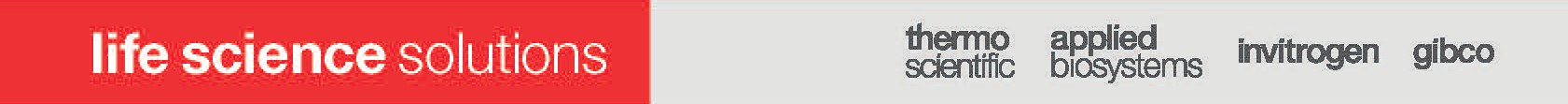 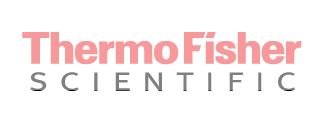 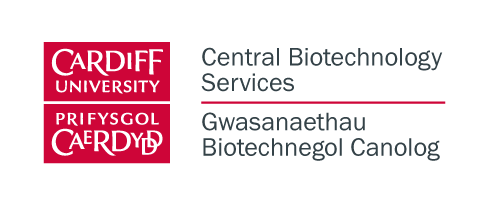 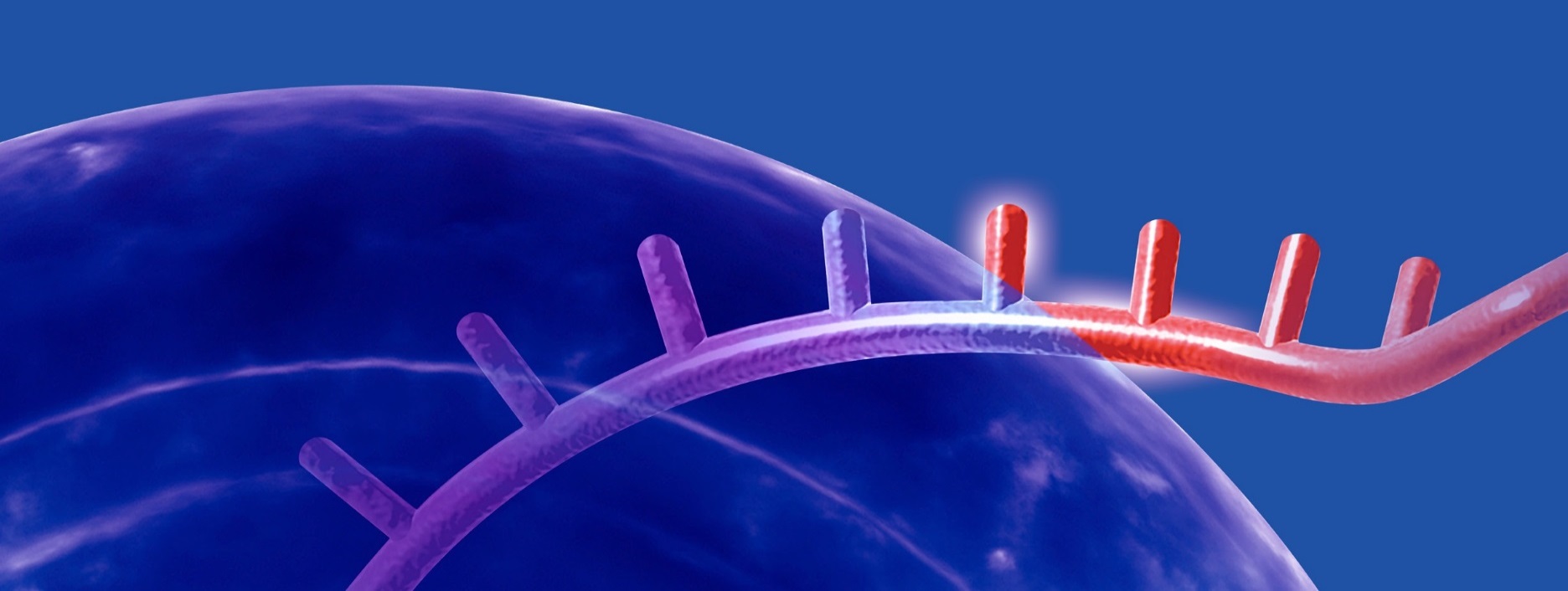 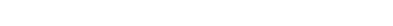 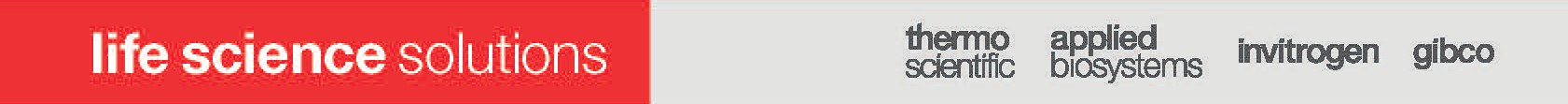 Venue:	Cardiff University, Cathays Park CampusGlamorgan building, Committee room 2King Edward VII Avenue, Cardiff CF10 3WT Time:	10 am – 3 pm Hosts: 	Dr Claudia Consoli (CBS Facility Lead QPCR), Dr Amanda Redfern (CBS Facility Lead Microarray and NGS), Jane Chappelle (CBS Business Development Manager)  Speakers: 	Jennifer Lines (Genetic Analysis Consultant, ThermoFisher Scientific), Dr James Curtis (QPCR Specialist, ThermoFisher Scientific), Dr Geoff Scopes (Field Applications Scientist, Microarray, ThermoFisher Scientific) 	Agenda: 	10.00	Registration/coffee  10.15	Introduction to ThermoFisher Scientific and Central Biotechnology Services 11.00	QPCR workshop - Introduction to technology, range of applications and analysis 12.30	Lunch - Refreshments provided to everyone registered (see below)  1.30	Microarray workshop - Introduction to technology, range of applications and analysis  3.00 	Close  	Registration is requiredTo register please email:  Jane Chappelle chappellej@cardiff.ac.uk For any further questions please email:Claudia Consoli consolic@cardiff.ac.uk, Amanda Redfern redfernaj1@cardiff.ac.uk